部编版语文五年级下册第四单元测试题(时间: 90分钟  卷面2分   总分:100分  )班级：________________         姓名：________________     分数：________________一、将下面的句子抄写在方格中，要求书写正确，行款整齐，力求美观。（2分）凉州词    作者：王之涣黄河远上白云间，一片孤城万仞山。羌笛何须怨杨柳，春风不度玉门关。二、读拼音写词语。（4分）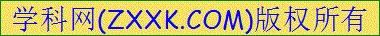 Chòu    chú       yí     tǐ       juàn   liàn       zì wǒ  ān  wèi  (          )      (         )    (          )      (               )bēn    fù         nǐ dìnɡ         jǐn    suǒ       kuánɡ hōnɡ làn zhà(        )       (          )     (           )     (                )三、组词。（4分）理(       )     原(       )      员(       )       以(        )埋(       )     愿(       )      勋(       )       拟(        )询(       )     练(       )      西(       )       著(        )殉(        )    炼(       )      牺(       )       躇(        )四、选择合适的词语连线搭配。（3分）发来        悲痛                    献出            生命指挥        电报                    奔赴            眷恋强忍        作战                    无限            朝鲜五、照样子写词语。（4分）例:平平安安(AABB式)________________、________________、_______________、________________慢吞吞(ABB式)________________、________________、________________、________________六、按一定的序排列下面的词语。（4分）1、桃花   荷花   迎春花   腊梅花    桂花________________________________________________________________2、父亲    儿子  曾祖父    孙子     祖父________________________________________________________________3、少数    全部  没有       一半     多数________________________________________________________________4、一季    一年   一月      一周     一旬________________________________________________________________七、先组词，再填在句子的括号里。（5分）醒:(          )、(         )、(          )、(          ) （2分）1、妈妈不断地(            )我要认真对待考试。（1分）2、儿童团在墙上刷下(         )的大字:打倒日本帝国主义! （1分）3、昏迷了两天的小青渐渐(      )过来，一家人十分欢喜。（1分）八、诗句诊所。(在错字下画“——”，并改正在下面) （4分）1.胃城朝雨邑清晨,客社清清柳色新。[来源:学科网ZXXK]________________________________。2.劝军更近一杯洒，西出洋关无顾人。________________________________。九、判断下列句子哪些是反问句，打（√）。（4分）1、他为什么要躲躲藏藏呢? ( )     2、岸英难道真的不在了? ( )3、战争究竟什么时候才会结束?( )4、朝鲜战场上我们有多少优秀儿女献出了生命，他们的父母难道就不悲痛吗? ( )十、按课文内容填空1、填空。（10分）1、青海长云暗雪山, __________________________。黄沙百战穿金甲, ________________________________。这首诗的作者_______是________朝著名诗人。（4分）2、______________________________，五千仞岳上摩天。_____________________________，南望王师又一年。这首诗的作者________是________朝著名诗人。（4分）3、故人西辞黄鹤楼，烟花三月下扬州。________________________________，________________________________。（2分）十一、阅读语段。（一）   军神（10分） 1916年3月，刘伯承是川东支队的一个青年军官。在一次战斗中，他勇敢杀敌，立了大功。但不幸被敌人的子弹打伤了头盖骨和右眼，流了很多血，生命非常危险。     刘伯承被送进一家外国人办的医院，著名的德国医生沃克大夫要立刻给他动手术。刘伯承要求不给他打麻药，因为听说麻药会伤害脑神经。刘伯承为了革命，需要一个高度清醒的大脑。      沃克大夫听说刘伯承不让打麻药，大吃一惊。他对刘伯承说：“你，你能顶得住吗？这是非常疼痛的啊！”刘伯承微微一笑，说：“试试看吧！”    手术开始了……      为了自己的革命理想，刘伯承忍受着巨大的痛苦，汗水湿透了手术台上的床单，双手抓破了被单， 但是他自始至终没喊一声。他这种坚强的意志，使沃克大夫的双手颤抖，不忍再下刀了。刘伯承咬着牙说：“没关系，请你继续做手术吧！”     手术终于结束了，刘伯承脸色苍白，勉强一笑：“大夫，你割了我七十二刀，对吗？”沃克大夫十分敬佩地说：“对啊，你真是一块会说话的钢板，一位了不起的‘军神’！”     刘伯承虽然失去了右眼，但是他那出众的军事天才和清醒的政治头脑，为中国人民的解放事业立下了不朽的功勋。刘伯承元帅是我们党和军队的一位伟大的“军神”。 1．在正确读音下画“  √    ”  （2分）      忍受（rěn yěn）    功勋（xūn xún）   自始至终（zōng zhōng）  政治（yě zhì） 2．找出短文中的比喻句，写下来。（1分）_______________________________________________________________________                                                                                                                       3．在手术过程中，沃克大夫的手颤抖了，是因为  [     ] （1分）  A．沃克大夫太累了，手发酸了。     B．沃克大夫害怕了。   C．沃克大夫被刘伯承的坚强意志震惊了，不忍心再下刀了。  D．沃克大夫太兴奋了。4、为什么称刘伯承为“会说话的钢板”？举例说明。（2分）______________________________________________________________________________________________________________________________________________   5、作者为什么用更多的笔墨描写沃克医生？（2分）______________________________________________________________________________________________________________________________________________   6、为什么用" 军神" 为题? （2分）______________________________________________________________________________________________________________________________________________   （二）（14分）________________________________在长征路上，有一次我不小心跌下河去。醒来时，已经躺在铺上了。同志们告诉我，毯子和被子被水冲走了。这下可糟了!这么冷的天，夜里没盖的怎么办呢?过了一会儿，毛主席的警员来了。警员说:“傅医生，你跌坏了没有?主席派我来看你。”主席怎么知道?还派人来看我，我心里一阵热，立刻坐了起来，急忙说:“没什么，你请主席放心吧!”警卫员又指着手里的被子说:“这是主席叫我送来的。”被子!送给我?这那儿行呢?长征途中每人带的东西很少。毛主席也只有一条毯子，怎么能抵严寒呢?(          )我怎么说，警卫员(       )把被子盖在我身上。我双手抚摸着柔软的被子，一股暖气从手上直流到全身。我越想心里越温暖，就好像太阳晒在我身上一样暖和。1、在文中的(        )选择上合适的关联词语。（1分）2、“这下可糟了!”中的“糟”表现在什么地方? （2分）______________________________________________________________________________________________________________________________________________   3、“毛 主 席也只有一条毯子，怎么能抵严寒呢?”这个句子换一种表达方式而不改变其句意。（1分）_______________________________________________________________________4、从文章中内容看题目“雪”和“炭”分别指什么? （2分）______________________________________________________________________________________________________________________________________________   5、照画线句子的写作方法也写一句话。（2分）______________________________________________________________________________________________________________________________________________   6、你看了这篇短文后，你对毛主席有什么话想说的呢?请你说一说。（2分）______________________________________________________________________________________________________________________________________________   7、“我越心里越温暖，就好像太阳晒在我身上一样暖和”这句话有什么含义？（2分）______________________________________________________________________________________________________________________________________________   8、给短文加个题目：（                      ）。（2分）十二、习作天地。（30分）他__________________了生活中，谁感动、生气、伤心、兴奋等的样子让你印象深刻?把题目补充完整，回想一下当时发生了什么事?事情的前因后果是什么?把这件事写下来。特别要把这个人当时的样子写具体，表现他的内心活动。字数450。附：部编版语文五年级下册第四单元测试题参考答案[来源:学科网ZXXK]一、略二、踌躇  遗体  眷恋  自我安慰   奔赴  拟定  紧锁  狂轰滥炸三至十  略[来源:学科网]（一）l．rěn   xūn   zhōng    zhì 2．你真是一块会说话的钢板。  3．C    4、因为刘伯承在治疗受伤的眼睛时拒绝使用麻醉剂，拥有钢铁般的坚强意志，如“年轻人脸色苍白，勉强一笑：‘我一直在数你的刀数。’ ”所以沃克医生称刘伯承为“会说话的钢板”。5、用更多的笔墨描写沃克医生，是为了从侧面烘托刘伯承的坚强意志，更有力地表现刘伯承勇敢无畏、意志坚强的形象。6、照应沃克医生的赞扬之辞，以“军神”为题更能体现刘伯承革命党人的身份以及他坚韧的精神。十一、（二）参考答案:1.不管  还是2.文章是说的长征， 也提到了条件的艰苦， 而此时毯子和被子被水冲走了， 无疑是雪上加霜 。怎么能不糟糕?3.毛主 席也只有一条毯子，是抵御不了严寒的。4.从文章的内容可以看出，《雪中送炭》中的“雪”在文中指指的是长征的艰苦和环境条件的极端恶劣。“炭”指( 明 指)毛 主 席送给我的被子。暗喻主 席在这么艰苦的条件下不顾自己给我送来被子的这种温暖情怀和热爱战士的心!5.我越想越舒心，就好像山泉轻抚在我的小脚丫上一样柔顺。6.毛 主 席您是最好的领导， 您不畏严寒，爱护士兵，令人民尊敬、爱戴。7、主席把唯一一条被子给我盖，使我感动。8、《雪中送炭》